Mat Ricardo Cabaret
3rd November 2018, 7.30pmStarterOption 1: Tomato & Gruyere TartBaked shortcrust pastry tartlet with tomato and gruyere cheese served with a mixed saladOption 2: Roasted Butternut Squash SoupServed with artisan breadOption 3: ‘Fig and Parma hamFigs wrapped in Parma ham and topped with blue cheese and roasted, served with mixed salad and an olive oil dressing* * * * *Main Option 1: (GF) Tuscan ChickenBreast of chicken stuffed with feta and sun blushed tomatoes on a warm broad bean, courgette, pea and mint salad with roasted baby new potatoesOption 2: Pork LoinWith a mustard and herb crust, served with dauphinoise potatoes and vegetables Option 3: (v) (GF) Beetroot Risotto Creamy risotto with beetroot, Parmesan shavings and a balsamic reduction* * * * *DessertOptions 1: Sticky Toffee Pudding Served with a whiskey caramel sauce Option 2: Classic Zesty Lemon TartLemon tart served with fresh raspberries, Chantilly cream and a chocolate tuiles Option 3: Vanilla Panna CottaTopped with poached rhubarb and a ginger crumb  Served with a vanilla shortbread biscuit * * * * *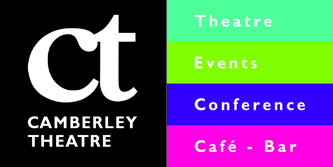 Please email your completed food order form to Camberley.Theatre@surreyheath.gov.uk no later than 19th October 2018. For more information contact the Box Office on 01276 707600Mat Ricardo Cabaret 3rd November 2018, 7.30pmMenu SelectionContact Name of Booking: …………………………………………………………..Contact Number: …………………………………………………………………………..Date of show: 3rd November 2018    Number of People in Booking: ………Please state which dinner selection and advise dietary requirements: ……………………………………………………………………………………………………………………………………………………………………………………………………………………………………………………………………………………………………….

Please complete and return either in person, by phone or email to us no later than Friday 19th October 2018 Tel: 01276 707600             
Email: camberley.theatre@surreyheath.gov.ukPlease state number of diners for each courseStartersTomato and Gruyere TartRoasted Butternut Squash SoupFig and Parma HamMainsTuscan Chicken (GF)Pork LoinBeetroot Risotto (V) (GF)DessertsSticky Toffee PuddingClassic Zesty Lemon TartVanilla Panna Cotta